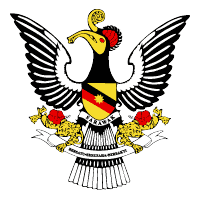 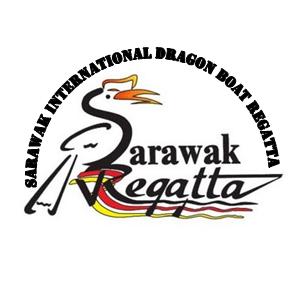 SARAWAK INTERNATIONAL DRAGON BOAT REGATTA 2017PROVISIONAL ENTRY FORM( Please submit on or before 1st September 2017 )In the following table, indicate your  number of participants Signature :________________	Name of Team Manager :__________________________                 Date :________________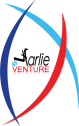 Name Of Association/Club/TeamContact PersonPhone NumberMobileOfficeResidencePhone NumberFax NumberE-Mail AddressMailing AddressRACE EVENT12 Crews20 Crews400 metres1.International Premier Open2.International Premier Mix3.International Premier Ladies4International Premier Masters (age 40+)5Sarawak Closed Race (For Sarawakians Only)NODELEGATIONGENDERGENDERMALEFEMALE1.Team Manager2.Coach / Team Captain3.Steerer4.Drummer5.Paddlers6.Reserves                                                                                                            TOTAL                                                                                                            TOTAL                                                                                                            TOTAL                                                                                                            TOTAL